Proposal Submission Form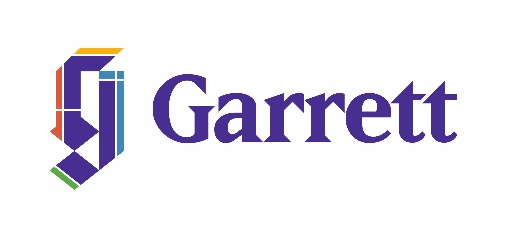 For approval by D.Min CommitteeRegistration Services 847.866.3905 | registrar@garrett.edu | 2121 Sheridan Road | Evanston, Illinois 60201 | 800.SEMINARY| www.garrett.eduName of Student1. Proposed Title:2. Proposed Problematic (A single question you are proposing to answer through your project):3. Proposed Thesis (A short paragraph laying out how you anticipate your project will answer the problematic):4. Proposed Learning GoalsInclude whatever goals are pertinent for your project for:Yourself(You must include at least one goal that explains how this project will make you a more proficient practitioner of the practice of ministry you are engaging through your project)The Ministry Setting in which you engage the project (e.g., a local congregation, a cluster group, a judicatory, a chaplaincy)(You must include at least one goal explaining how your ministry setting will develop a stronger capacity to continue engaging in the practice of ministry it explores through your project)The church as a whole(You must include at least one goal explaining how your project will benefit other ministry settings by providing lessons about the practice of ministry it engages that can be replicated elsewhere)5. Briefly describe what methodology you propose to use to implement your project:6. Lay out your proposed timeline for completion of this project:7. Please write your abstract (a summary of your project that has no more than 100 words. Yes, the word limit matters!)8. Please include with this form any correspondence you have had with the Human Subjects Review Committee. If you have already received permission from the HSR to begin work on your project, please include a copy of their letter granting that permission to you (forwarding an email stating this is sufficient). If not, please include your dated correspondence to the HSR in which you are requesting that permission. Note that you CANNOT begin work on your project until you have received HSR approval, even if the DMin Committee has approved your project.9. Please submit your Admission to Candidacy form, signed by your OSAT and FACT, with this form.